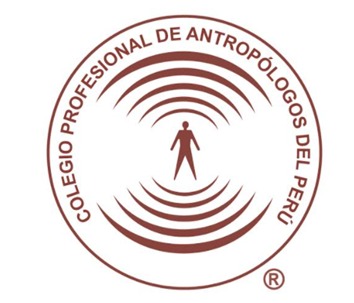 COLEGIO PROFESIONAL DE ANTROPÓLOGOS DEL PERÚLey 24166 – 11 de junio 1985“Año del Bicentenario del Perú: 200 años de Independencia”       COMITÉ ELECTORAL NACIONAL PERIODO DE TACHAS16 al 30 de abril 2020LISTAS Y CANDIDATOS AL CONSEJO DIRECTIVO NACIONALPERIODO 2021-2023LISTA:” HORIZONTE ANTROPOLOGICO”COLEGIO PROFESIONAL DE ANTROPÓLOGOS DEL PERÚLey 24166 – 11 de junio 1985“Año del Bicentenario del Perú: 200 años de Independencia”COMITÉ ELECTORAL NACIONALPERIODO DE TACHAS16 al 30 de abril 2020LISTAS Y CANDIDATOS AL CONSEJO DIRECTIVO NACIONALPERIODO 2021    -      2023LISTA: “TODAS LAS SANGRES” COMITÉ ELECTORAL NACIONAL CARGOAPELLIDOS Y NOMBRESDNIN° COLEGIATURASEDE DE CDDDECANO PIERRE ANTONIO CASTRO ROSADO419085811487LIMAVICE DECANOMARIELA ESTHER ZEGARRA PALOMINO28306146695LIMADIRECTOR SECRETARIOIVETTE DENISE GASTANAGA SANTOS41492866793CUZCODIRECTOR DE ECONOMÍAPERCY VILCA VARGAS292955331259AREQUIPADIRECTOR DE RELACIONES PÚBLICASJOHN RAUL URACAHUA CONDORI465324681878CUZCODIRECTOR DE ACTIVIDADES CIENTÍFICAS Y CULTURALESYHON DENI LEON CHINCHILLA461240661421CENTRODIRECTOR DE BIBLIOTECA Y ARCHIVOTANIA SABINA SARMIENTO CASAVILCA282956701044CENTRODIRECTOR DE RELACIONES Y DEFENSA PROFESIONALLISET VERONICA TECSI CONZA703035381534CUZCODIRECTOR DE SEGURIDAD SOCIALROXANI RIVAS RUIZ053514661374LIMADIRECTOR DE COORDINACIÓN DE ACTIVIDADES DE LOS CONSEJOS DESCENTRALIZADOSJORGE LEON HENRY AQUILES282885091412NORTECARGOAPELLIDOS Y NOMBRESDNIN° COLEGIATURASEDE COLEGIODECANO OLIVERA PAREDES PATRICIA257173561108LIMAVICE DECANOPINO TICONA WILLIAM24660865144CUZCODIRECTOR SECRETARIOCUENTAS ROBLES MANUEL DÁMASO2114204921AYACUCHODIRECTOR DE ECONOMÍAPIERINA FIORELLA LÓPEZ MONTESINOS450969341515LIMADIRECTOR DE RELACIONES PÚBLICASOROS ARIAS JUDITH406398301116CUZCODIRECTOR DE ACTIVIDADES CIENTÍFICAS Y CULTURALESNAJARRO ORIONDO JHONNY DANTE25838776675LIMADIRECTOR DE BIBLIOTECA Y ARCHIVOMALDONADO CONDORI ORLANDO IGNACIO296748831265AREQUIPADIRECTOR DE RELACIONES Y DEFENSA PROFESIONALARANA ARANA CARMEN JOSEFA294151621347AREQUIPADIRECTOR DE SEGURIDAD SOCIALLIRA ZAMORA ARTURO239922431612CUZCODIRECTOR DE COORDINACIÓN DE ACTIVIDADES DE LOS CONSEJOS DESCENTRALIZADOSHUAMAN PÉREZ JAIME473169331730CUZCO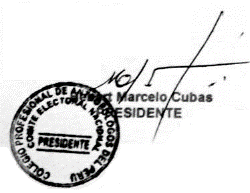 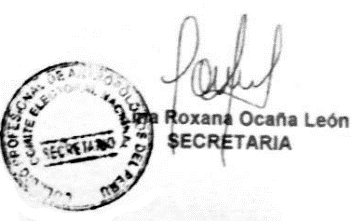 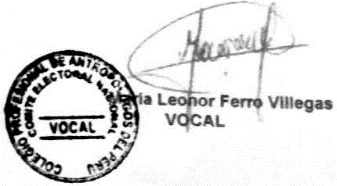 